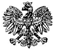 Zgierz, dn. 16.12.2022 r.ZP.272.24.2022.RF/6INFORMACJA Z OTWARCIA OFERT 	Na podstawie art. 222 ust. 5 ustawy z dnia 11 września 2019 r. – Prawo zamówień publicznych                           (tj. Dz. U. z 2022 r., poz. 1710 ze zm. - zwanej dalej Ustawą), Zarząd Powiatu Zgierskiego zwany dalej Zamawiającym udostępnia informacje dotyczące złożonych ofert w postępowaniu prowadzonym w trybie podstawowym na podstawie art. 275 pkt 2 Ustawy, pn.: Doposażenie hali sportowej przy Zespole Licealno-Sportowym w Aleksandrowie Łódzkim” w ramach programu „Infrastruktura sportowa Plus” na 2022 r. obejmującego zadanie, pn.: „Wyposażenie hali – zakup i dostawa/montaż sprzętu sportowego: trenażera do koszykówki”                                                                                        Zarząd Powiatu Zgierskiego      ____________________________________		(podpis Kierownika Zamawiającego lub osoby upoważnionej)	ZARZĄD POWIATU ZGIERSKIEGO	95-100 Zgierz, ul. Sadowa 6a   tel. (42) 288 81 00, fax (42) 719 08 16zarzad@powiat.zgierz.pl, www.powiat.zgierz.plNr ofertyNazwa i adres WykonawcyŁĄCZNA CENA BRUTTO 1Artur Osman Usługi Sportowe Atlet Maraton Serwis,Podzagnańszcze 51 a, 26-140 Łączna28 900,00 zł